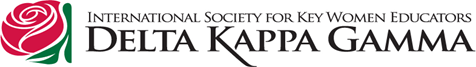 DKG-Gamma Epsilon MeetingSpring Meeting-Greg Hopper St. Raphael’s Parish Center, Heuvelton, NYApril 3, 2023AgendaRegistration and Attendance - 5-5:15 PMDinner 5:15-5:45Guest Speaker 5:45-6:15Business Meeting: 6:25Business meeting is called to order:Old Business:Approval November Minutes- Please view the minutes prior to the April meeting to just vote on them. Treasurer’s Report-(Brenda Trivilino) Please click the link to view the treasurer’s report. Brenda can answer any questions you have. Correspondence – (Jen Smith)- None at this time. Committee Reports: Bi Laws and Standing Rules Please take time to view the new draft of the standing rules. We will be discussing this at our meetingNominatingWe do not have nominations for another year. No updates. ScholarshipThe scholarship applications are due April 5. As of right now they have received 1 application. Dot will be reaching out to the committee members if/when she receives more applications. Membership & Expansion Lisa SmithersThe Membership Committee met on February 20 th . The focus of the discussion mostly involved current membership status and new member recruitment .At this time, we have a total of 32 members including 1 honorary and 1 reserve. 60% are retired and 75% reside in Ogdensburg. Our membership has declined, and we are less geographically diverse. It is time to actively recruit!A Potential Member Orientation will be held on May 21 st at Cindy Wilson’s home. Details will be forthcoming. Please consider attending and inviting a guest (or two). DKG membership is an honor and is offered by invitation. A candidate for membership must Identify as a woman and is or has been employed as a professional educator. Professional educators are not limited to teachers. We reached out to Lambda members via ground mail and email. Two members are considering joining us.Please email Lisa Smithers, at lisasmithers3@gmail.com, names of professional educators who would be open to learning more about DKG.Professional Growth & ServicesThe books from the brunch have been stamped and given to the Sheard Literacy Center. Music & Arts – Cindy WilsonApril 4                Fire of Georgia              OCPApril 14              Stomp.                           Landmark TheatreMay 4                 Legally  Blonde.             Stanley TheatreMay 1 & 2           My Fair Lady.                 Stanley TheatreMay 9-14            Dear Evan Hansen        Landmark TheatreNew Business:Northern Area Conference:Please register for the Northern Area Conference with the following link: https://forms.gle/5QNiYLZxKc4wsmkR6This event is being held at Clarkson University on June 3, 2023. We are hosting with the other two Northern Area Chapters. You can just turn your check into Brenda and we will share the information with Sue Kenoyer. Other items:Raffle tickets for State ConventionState Level TreasurerJoan Slagle reached out to me asking if any member from Gamma would be interested in running as the state treasurer. This comes with a small stipend and travel expenses for the October Council Meeting and April Conventions. Standing RulesThis will be the discussion portion.Planning Committee meeting locationQuestions or concernsGood News for World Fellowship: (Lisa)Important Dates to Remember:April 13-9am Planning Committee MeetingApril 28-30- DKG Convention in AlbanyMay 9- 5pm Scholarship Dinner @ Freight HouseMay 21- New Membership Tea June 1- Dues are due to BrendaJune 3- Northern Area Conference 